ОСНОВНО УЧИЛИЩЕ “СВ. СВ. КИРИЛ И МЕТОДИЙ”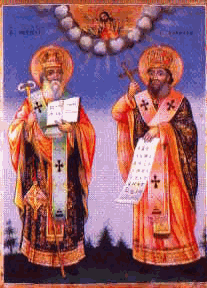 6600 гр. Кърджали                                                                                      директор: 0361/ 6 53 97гр. Кърджали,                                                                       тел./факс: 0361/6 59 26, 0361/2 27 33ул. “Ген. Чернозубов” № 19                   web: www.svetii-kardjali.org ;e-mail ou_svetii_kj@abv.bg                                                                  УТВЪРЖДАВАМ:                                                                             ДИРЕКТОР:                                                                                                                    МАРИЯНА ПЕЕВАГРАФИКЗА ПРОВЕЖДАНЕ НА ИНОВАТИВНИ УРОЦИ ПО ЧОВЕКЪТ И ПРИРОДАТАВ III „Б“ КЛАСУЧЕБНА 2020-2021 ГОДИНАИзготвил:Павлина  Митрева№СрокУчебна седмицаТемаКлас1.I срок05.11.2020Въздух и вода (затвърдяване)III „Б“2.I срок17.12.2020Растения, гъби и животни (затвърдяване)III „Б“3.II срок28.01.2021Среда и условия за животIII „Б“4.II срок18.03.2021Хранителни вериги. Опазване на организмите и средата им на живот (затвърдяване)III „Б“5.II срок27.05.2021Зъби и здравословно храненеIII „Б“